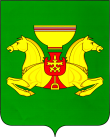 Об итогах реализации Муниципальной программы «Профилактика правонарушенийна территории муниципального образования Аскизский район на 2017-2020 годы»Рассмотрев представленную информацию об итогах реализации Муниципальной программы «Профилактика правонарушений на территории муниципального образования Аскизский район на 2017-2020 годы», руководствуясь ст. ст. 35, 40 Устава муниципального образования Аскизский район от  20.12.2005 года, Администрация Аскизского района Республики Хакасия постановляет:Утвердить отчетпо реализации Муниципальной программы«Профилактика правонарушений на территории муниципального образования Аскизский район на 2017-2020 годы» за 2017-2020 годы согласно приложению к настоящему постановлению.Направить настоящее постановление для опубликования в редакцию газеты «Аскизский труженик» и разместить на официальном сайте Администрации Аскизскогорайона в разделе «Муниципальные программы».Глава Администрации                                                                       А.В.ЧелтыгмашевПриложениек постановлению   АдминистрацииАскизского района РеспубликиХакасияот 18.02.2021 №110-п Отчето реализации Муниципальной программы«Профилактика правонарушений на территории муниципального образования Аскизский район на 2017-2020 годы» за 2017-2020 годыМуниципальная программа «Профилактика правонарушений на территории муниципального образования Аскизский район (2017-2020 годы)» (далее по тексту  - муниципальная программа) утверждена  постановлением Администрации Аскизского района Республики Хакасия от 30.12.2016 г. № 1345-п. В данную муниципальную программу внесены изменения постановлениями Администрации Аскизского района от 29.12.2017 № 1360-п, от 10.04.2018 № 315а-п, от 25.01.2019 № 30-п, от 04.03.2019 № 88-п, от 10.04.2019 №211-п, от 25.01.2019 №30-п, от 09.07.2020 №432-п, от 24.11.2020 №903-п, от 30.12.2020 №1042-п.Основные цели муниципальной программы: совершенствование многоуровневой системы профилактики преступлений и правонарушений на территории Аскизского района Республики Хакасия: вовлечение в эту деятельность органов местного самоуправления, общественных формирований и населения, повышение роли и ответственности органов местного самоуправления в профилактике правонарушений и борьбе с преступностью. Выявление и устранение причин и условий, способствующих совершению правонарушений.Задачи программы:- снижение уровня преступности на территории Аскизского района:  активизация работы по профилактике правонарушений,  направленной на борьбу с пьянством, алкоголизмом, наркоманией, преступностью, незаконной миграцией;- привлечение населения к профилактической деятельности по укреплению правопорядка на территории Аскизского района;- повышение уровня профилактики правонарушений, связанных с неорганизованным выпасом сельскохозяйственных животных;- профилактика и предупреждение правонарушений в отношении лиц, освободившихся из мест лишения свободы и лиц, осужденных к наказаниям, не связанным с лишением свободы.Целевые показатели муниципальной программы к 2020 году:- снижение уровня преступности на 8 %;- увеличение количества граждан, участвующих в деятельности общественных объединений правоохранительной направленности, на 3 %;- снижение общего количества совершаемых противоправных деяний (преступлений), в том числе на улицах и в других общественных местах на 4 %;- увеличение количества мероприятий, направленных на профилактику правонарушений, связанных с неорганизованным выпасом сельскохозяйственных животных на 40 %.   На финансирование мероприятий в рамках реализации Муниципальной программы «Профилактика правонарушений на территории муниципального образования Аскизский района (2017-2020 годы)» были предусмотрены денежные средства в размере200 тыс. руб.:Фактический объем финансирования составил 140,583 тыс. руб.:Наименование мероприятий муниципальной программы:- создание и размещение в СМИ и местах массового пребывания граждан социальной рекламы, направленной на формирование законопослушного поведения, предупреждение правонарушений и преступлений, профилактику пьянства, алкоголизма и пропаганду ведения здорового образа жизни среди населения;- оснащение членов народной дружины, поощрение членов народной дружины мерами морального стимулирования: объявление благодарности, награждение почетной грамотой, награждение ценными подарками, денежные  поощрения; проведение конкурсов среди народных дружин и членов народных дружин;- подготовка листовок, буклетов, направленных на предупреждение преступлений и происшествий, связанных с сельскохозяйственными животными;- организация работы Административной комиссии муниципального образования Аскизский район;- проведение конкурса на лучшую организацию выпаса скота на территории района;- создание условий для организованного выпаса сельскохозяйственных животных;- организация работы по привлечению граждан к административной ответственности за неорганизованный выпас сельскохозяйственных животных на территории района;- оказание адресной материальной помощи лицам, освободившимся из мест лишения свободы и лицам, осужденным к наказаниям не связанным с лишением свободы, на восстановление документов (паспортов), на приобретение одежды и обуви, предметов санитарии и гигиены;- информирование населения по вопросам организации добровольной сдачи оружия, боеприпасов и взрывчатых веществ. Отчет об оценке эффективности реализации Муниципальной программы «Профилактика правонарушений на территории муниципального образования Аскизского района (2017-2020 годы)» за 2017-2020 годыОценка достижения планового значения целевого индикатора 1: О(1)=10,5/8=1,31 - снижение уровня преступности; О(2)=35/4=8,75 -  снижение общего количества совершаемых противоправных деяний (преступлений) на улицах и в других общественных местах;О(3)=22,7/3=7,57  - увеличение количества граждан, участвующих в деятельности общественных объединений правоохранительной направленности;     О(4)=40/15=2,67 - увеличение количества мероприятий, направленных на профилактику правонарушений, связанных с неорганизованным выпасом сельскохозяйственных животных.  Уровень достигнутых значений целевых индикаторов по подпрограмме:                У= (1,31+8,75+7,57+2,67) / 4=5,1 Коэффициент Финансового обеспечения подпрограммы:            И=140,583/200 = 0,7 Оценка эффективности реализации подпрограммы:         Э=5,1/0,7=7,3Программа имеет показатели эффективности 7,3.РОССИЙСКАЯ  ФЕДЕРАЦИЯАДМИНИСТРАЦИЯАСКИЗСКОГО  РАЙОНА РЕСПУБЛИКИ  ХАКАСИЯРОССИЙСКАЯ  ФЕДЕРАЦИЯАДМИНИСТРАЦИЯАСКИЗСКОГО  РАЙОНА РЕСПУБЛИКИ  ХАКАСИЯРОССИЯ  ФЕДЕРАЦИЯЗЫХАКАС  РЕСПУБЛИКАЗЫНЫНАСХЫС  АЙМАFЫНЫНУСТАF-ПАСТААРОССИЯ  ФЕДЕРАЦИЯЗЫХАКАС  РЕСПУБЛИКАЗЫНЫНАСХЫС  АЙМАFЫНЫНУСТАF-ПАСТАА  ПОСТАНОВЛЕНИЕ  ПОСТАНОВЛЕНИЕ  ПОСТАНОВЛЕНИЕот 18.02.2021с.Аскизс.Аскизс.Аскиз     № 110-пОбъем финансовых ресурсов2017 год - 50,0 тыс. рублей,2018 год - 55,0 тыс. рублей,2019 год - 45,0 тыс. рублей,2020 год - 50,0 тыс. рублей.Объем финансовых ресурсов2017 год –9,083 тыс. рублей,2018 год - 42,0 тыс. рублей,2019 год - 40,0 тыс. рублей,2020 год - 49,5 тыс. рублей.НаименованиепоказателейЕд.изм.Фактическое значение показателей на 31.12.2016Плановое значение показателей за 2017-2020 годыФактическое значение показателей за 2017-2020Причины отклонений фактических значений показателей от плановых123456 Объемы финансированиятыс.руб.200,0140,583Задача 1: «Снижение уровня преступности на территории Аскизского района: активизация работы по профилактике правонарушений, направленной на борьбу с пьянством, алкоголизмом, наркоманией, преступностью, незаконной миграцией»Задача 1: «Снижение уровня преступности на территории Аскизского района: активизация работы по профилактике правонарушений, направленной на борьбу с пьянством, алкоголизмом, наркоманией, преступностью, незаконной миграцией»Задача 1: «Снижение уровня преступности на территории Аскизского района: активизация работы по профилактике правонарушений, направленной на борьбу с пьянством, алкоголизмом, наркоманией, преступностью, незаконной миграцией»Задача 1: «Снижение уровня преступности на территории Аскизского района: активизация работы по профилактике правонарушений, направленной на борьбу с пьянством, алкоголизмом, наркоманией, преступностью, незаконной миграцией»Задача 1: «Снижение уровня преступности на территории Аскизского района: активизация работы по профилактике правонарушений, направленной на борьбу с пьянством, алкоголизмом, наркоманией, преступностью, незаконной миграцией»Задача 1: «Снижение уровня преступности на территории Аскизского района: активизация работы по профилактике правонарушений, направленной на борьбу с пьянством, алкоголизмом, наркоманией, преступностью, незаконной миграцией»снижение уровня преступности%на 8 %на 10,5%снижение общего количества совершаемых противоправных деяний (преступлений) на улицах и в других общественных местах%0на 4 %на 35 %Задача 2: «Привлечение населения к профилактической деятельности по укреплению правопорядка на территории Аскизского района»Задача 2: «Привлечение населения к профилактической деятельности по укреплению правопорядка на территории Аскизского района»Задача 2: «Привлечение населения к профилактической деятельности по укреплению правопорядка на территории Аскизского района»Задача 2: «Привлечение населения к профилактической деятельности по укреплению правопорядка на территории Аскизского района»Задача 2: «Привлечение населения к профилактической деятельности по укреплению правопорядка на территории Аскизского района»Задача 2: «Привлечение населения к профилактической деятельности по укреплению правопорядка на территории Аскизского района»увеличение количества граждан, участвующих в деятельности общественных объединений правоохранительной направленности%0на 3 %на 22,7 %Задача 3: «Повышение уровня профилактики правонарушений, связанных с неорганизованным выпасом сельскохозяйственных животных»Задача 3: «Повышение уровня профилактики правонарушений, связанных с неорганизованным выпасом сельскохозяйственных животных»Задача 3: «Повышение уровня профилактики правонарушений, связанных с неорганизованным выпасом сельскохозяйственных животных»Задача 3: «Повышение уровня профилактики правонарушений, связанных с неорганизованным выпасом сельскохозяйственных животных»Задача 3: «Повышение уровня профилактики правонарушений, связанных с неорганизованным выпасом сельскохозяйственных животных»Задача 3: «Повышение уровня профилактики правонарушений, связанных с неорганизованным выпасом сельскохозяйственных животных»увеличение количества мероприятий, направленных на профилактику правонарушений, связанных с неорганизованным выпасом сельскохозяйственных животных%0на 40 %на 15 %